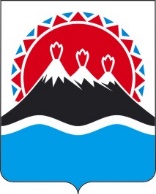 П О С Т А Н О В Л Е Н И ЕГУБЕРНАТОРА КАМЧАТСКОГО КРАЯ                  г. Петропавловск-КамчатскийПОСТАНОВЛЯЮ:1. Внести в постановление Губернатора Камчатского края от 10.04.2020 № 50 "О мерах по недопущению распространения новой коронавирусной инфекции (COVID-19) на территории Камчатского края" изменение, изложив пункт 1 части 14 в следующей редакции:"1) проведение досуговых, развлекательных, зрелищных, культурных (за исключением проведения администрацией Петропавловск - Камчатского городского округа в период с 4 по 25 сентября 2020 года  - мероприятий, посвященных празднованию Дня города, а также  в период с 11 по 15 сентября 2020 года - праздничных мероприятий, проводимых на территориях Елизовского муниципального района, Мильковского муниципального района и Вилючинского городского округа, в том числе мероприятий, посвященных празднованию Дня города), выставочных (за исключением проведения в период с 25 по 27 сентября 2020 года краевой универсальной ярмарки "Дары Камчатской осени"), просветительских, рекламных и иных подобных мероприятий с очным присутствием граждан (за исключением проведения 17 сентября 2020 года форума "Бизнес по любви", в период с 18 по 19 сентября 2020 года - форума "Школа категорийного менеджмента", с 21 по 22 сентября 2020 года - форума "Выше чек", с 23 по 24 сентября 2020 года - форума "Трансформация бизнеса в кризис"), всех форм публичных мероприятий (за исключением публичных слушаний, общественных обсуждений, предусмотренных статьей 28 Федерального закона от 06.10.2003 № 131-ФЗ "Об общих принципах организации местного самоуправления в Российской Федерации"), а также оказание соответствующих услуг, в том числе в парках, на аттракционах (за исключением парков и аттракционов, указанных в части 13 настоящего постановления), торгово-развлекательных центрах и в иных местах массового посещения граждан (за исключением музеев, библиотек, КГАУ "Камчатский театр драмы и комедии", КГБУ "Камчатское концертно-филармоническое объединение", МБУК "Елизовский районный зоопарк" им. Шевлягина А.А.);".2. Настоящее постановление вступает в силу со дня его официального опубликования.Пояснительная запискак проекту постановления Губернатора Камчатского края "О внесении изменения в постановление Губернатора Камчатского края от 10.04.2020 № 50 "О мерах по недопущению распространения новой коронавирусной инфекции (COVID-19) на территории Камчатского края"Настоящим проектом постановления устанавливается возможность проведения следующих мероприятий образовательного характера: 17 сентября 2020 года  - форума "Бизнес по любви"; 18 - 19 сентября 2020 года - форума "Школа категорийного менеджмента"; 21 - 22 сентября 2020 года - форума "Выше чек"; 23 - 24 сентября 2020 года - форума "Трансформация бизнеса в кризис".Проект постановления Губернатора Камчатского края "15" сентября 2020 года размещен на Едином портале проведения независимой антикоррупционной экспертизы и общественного обсуждения проектов нормативных правовых актов Камчатского края (htths://npaproject.kamgov.ru) для обеспечения возможности проведения в срок до "25" сентября 2020 года независимой антикоррупционной экспертизы.Для реализации настоящего постановления Губернатора Камчатского края не потребуются дополнительные средства краевого бюджета.Проект постановления Губернатора Камчатского края не подлежит оценке регулирующего воздействия в соответствии с постановлением Правительства Камчатского края от 06.06.2013 № 233-П "Об утверждении Порядка проведения оценки регулирующего воздействия проектов нормативных правовых актов Камчатского края и экспертизы нормативных правовых актов Камчатского края".[Дата регистрации]№[Номер документа]О внесении изменения в постановление Губернатора Камчатского края от 10.04.2020                № 50 "О мерах по недопущению распространения новой коронавирусной инфекции (COVID-19) на территории Камчатского края" Временно исполняющий обязанности Губернатора Камчатского края[горизонтальный штамп подписи 1]   В.В. Солодов